Jak zachęcić harcerzy do zdobywania stopni i sprawności?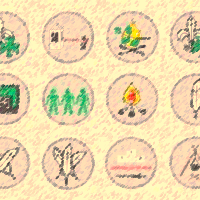 Pamiętaj, by każde otwarcie i zamknięcie próby na stopień czy sprawność ogłosić w rozkazie drużynowego,Postaraj się znaleźć chwilę czasu dla każdego harcerza chcącego zdobywać nową sprawność lub stopień,Dopilnuj, by harcerze mieli możliwość stałego dostępu do naszywek potwierdzających zdobycie danego stopnia lub sprawności,Zachęć do zdobywania nowych stopni i sprawności poprzez własny rozwój instruktorski, w końcu przykład idzie z góry,Nie pozwól, by proces zdobywania sprawności i stopni został znacznie uproszczony,Pracuj z funkcyjnymi, którzy przeniosą swoją wiedzę, umiejętności i motywację do zdobywania stopni i sprawności na członków swoich zastępów,Uwzględnij w corocznym Programie Pracy Drużyny proponowane sprawności do każdej zbiórki i przedsięwzięcia,Spróbuj zorganizować formę współzawodnictwa zastępów czy indywidualną dotyczącą ilości zdobywanych sprawności,Pozwól na indywidualne propozycje realizacji wymagań w próbie na dany stopień czy sprawność